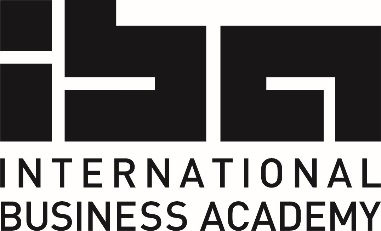 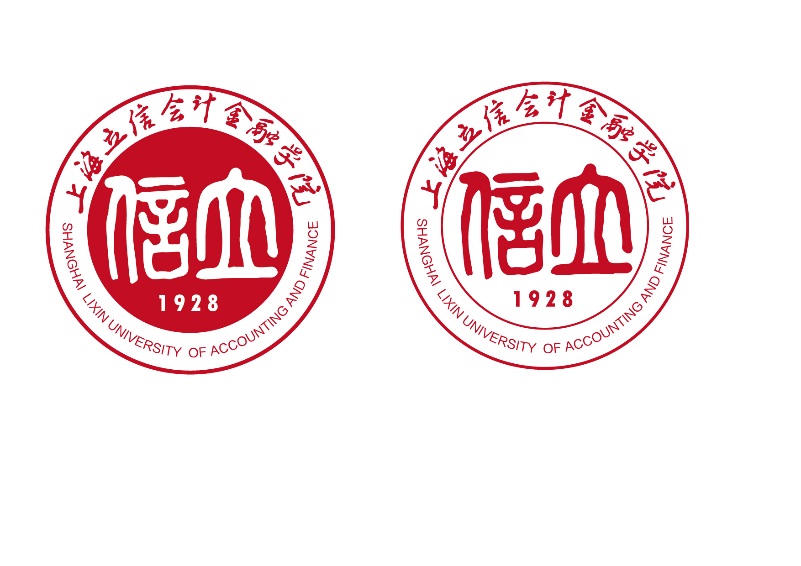 Bachelor in Euro-Asia Business ManagementBA in EABM is a program between Shanghai Lixin University of Accounting and Finance and International Business Academy, with special focus on expanding the global market. The program focuses among others on marketing management, communication and economics.   Pre-Registration Form - Summer 2020Students who would like to apply for the EABM program needs to complete this pre-registration form:Please upload your pre-registration form to www.optagelse.dk, and also send to apply@iba.dk together with your signed signature page. Student’s personal dataStudent’s personal dataStudent’s personal dataStudent’s personal dataStudent’s personal dataStudent’s personal dataSurname: ………………………………………….Surname: ………………………………………….Surname: ………………………………………….First name: ……………………………………….First name: ……………………………………….First name: ……………………………………….Nationality:  ………….....................ID/passport number:  Nationality:  ………….....................ID/passport number:  ……………………...Sex: male / femaleSex: male / femaleSex: male / femaleDate of birth: …… / …… / …… (DDMMYYYY)Date of birth: …… / …… / …… (DDMMYYYY)Date of birth: …… / …… / …… (DDMMYYYY)Place of birth: …………………………………..Place of birth: …………………………………..Place of birth: …………………………………..Nationality: ……………………………………....Home address:………………………………………………………………………………………………………………………………………………………………………………………Tel: ……………………………………………………..E-mail: ………………………………………………..Nationality: ……………………………………....Home address:………………………………………………………………………………………………………………………………………………………………………………………Tel: ……………………………………………………..E-mail: ………………………………………………..Nationality: ……………………………………....Home address:………………………………………………………………………………………………………………………………………………………………………………………Tel: ……………………………………………………..E-mail: ………………………………………………..Residence address (if other than home address) ………………………………………………………………………………………………………………………………………………………………………………………Tel: ……………………………………………………..Mobile: ……………………………………………….Residence address (if other than home address) ………………………………………………………………………………………………………………………………………………………………………………………Tel: ……………………………………………………..Mobile: ……………………………………………….Residence address (if other than home address) ………………………………………………………………………………………………………………………………………………………………………………………Tel: ……………………………………………………..Mobile: ……………………………………………….Study historyStudy historyStudy historyStudy historyStudy historyStudy historySecondary educationSecondary educationSecondary educationSecondary educationSecondary educationSecondary educationName institution: ………………………………………………………………………………………………………………Address of institution :Street:……………………………………………………………………….Number: ………………………………………..City/Town:…………………………………………………………………………………………………………………………Country: ……………………………………………………………………………………………………………………………Name institution: ………………………………………………………………………………………………………………Address of institution :Street:……………………………………………………………………….Number: ………………………………………..City/Town:…………………………………………………………………………………………………………………………Country: ……………………………………………………………………………………………………………………………Name institution: ………………………………………………………………………………………………………………Address of institution :Street:……………………………………………………………………….Number: ………………………………………..City/Town:…………………………………………………………………………………………………………………………Country: ……………………………………………………………………………………………………………………………Name institution: ………………………………………………………………………………………………………………Address of institution :Street:……………………………………………………………………….Number: ………………………………………..City/Town:…………………………………………………………………………………………………………………………Country: ……………………………………………………………………………………………………………………………Name institution: ………………………………………………………………………………………………………………Address of institution :Street:……………………………………………………………………….Number: ………………………………………..City/Town:…………………………………………………………………………………………………………………………Country: ……………………………………………………………………………………………………………………………Name institution: ………………………………………………………………………………………………………………Address of institution :Street:……………………………………………………………………….Number: ………………………………………..City/Town:…………………………………………………………………………………………………………………………Country: ……………………………………………………………………………………………………………………………Title degree: ……………………………………………………………………………………………………………………..Title degree: ……………………………………………………………………………………………………………………..Title degree: ……………………………………………………………………………………………………………………..Title degree: ……………………………………………………………………………………………………………………..Title degree: ……………………………………………………………………………………………………………………..Title degree: ……………………………………………………………………………………………………………………..Date degree: …… / …… / …… (DDMMYYYY)Date degree: …… / …… / …… (DDMMYYYY)Date degree: …… / …… / …… (DDMMYYYY)Date degree: …… / …… / …… (DDMMYYYY)Date degree: …… / …… / …… (DDMMYYYY)Date degree: …… / …… / …… (DDMMYYYY)Higher education (post-secondary education studies):Higher education (post-secondary education studies):Higher education (post-secondary education studies):Higher education (post-secondary education studies):Higher education (post-secondary education studies):Higher education (post-secondary education studies):YearInstitutionInstitutionQualificationQualificationResultEnglish as a Foreign Language Test: Students are expected to have the minimum score at one of the following tests:
• IELTS 6.5
• TOEFL iBT 79
• Tests which demonstrate an equivalent level. 
• Or to have a diploma higher secondary education from an education within the EU or the United States of America, New-Zealand, Australia, Canada (except Québec), Ireland, Caribbean islands, South-Africa. Name of Test: ………………………………………………………………………………………………………………………………Date: ……………………………………………………………………………………………………………………………………………Score: ………………………………………………………………………………………………………………………………………….English as a Foreign Language Test: Students are expected to have the minimum score at one of the following tests:
• IELTS 6.5
• TOEFL iBT 79
• Tests which demonstrate an equivalent level. 
• Or to have a diploma higher secondary education from an education within the EU or the United States of America, New-Zealand, Australia, Canada (except Québec), Ireland, Caribbean islands, South-Africa. Name of Test: ………………………………………………………………………………………………………………………………Date: ……………………………………………………………………………………………………………………………………………Score: ………………………………………………………………………………………………………………………………………….English as a Foreign Language Test: Students are expected to have the minimum score at one of the following tests:
• IELTS 6.5
• TOEFL iBT 79
• Tests which demonstrate an equivalent level. 
• Or to have a diploma higher secondary education from an education within the EU or the United States of America, New-Zealand, Australia, Canada (except Québec), Ireland, Caribbean islands, South-Africa. Name of Test: ………………………………………………………………………………………………………………………………Date: ……………………………………………………………………………………………………………………………………………Score: ………………………………………………………………………………………………………………………………………….English as a Foreign Language Test: Students are expected to have the minimum score at one of the following tests:
• IELTS 6.5
• TOEFL iBT 79
• Tests which demonstrate an equivalent level. 
• Or to have a diploma higher secondary education from an education within the EU or the United States of America, New-Zealand, Australia, Canada (except Québec), Ireland, Caribbean islands, South-Africa. Name of Test: ………………………………………………………………………………………………………………………………Date: ……………………………………………………………………………………………………………………………………………Score: ………………………………………………………………………………………………………………………………………….English as a Foreign Language Test: Students are expected to have the minimum score at one of the following tests:
• IELTS 6.5
• TOEFL iBT 79
• Tests which demonstrate an equivalent level. 
• Or to have a diploma higher secondary education from an education within the EU or the United States of America, New-Zealand, Australia, Canada (except Québec), Ireland, Caribbean islands, South-Africa. Name of Test: ………………………………………………………………………………………………………………………………Date: ……………………………………………………………………………………………………………………………………………Score: ………………………………………………………………………………………………………………………………………….English as a Foreign Language Test: Students are expected to have the minimum score at one of the following tests:
• IELTS 6.5
• TOEFL iBT 79
• Tests which demonstrate an equivalent level. 
• Or to have a diploma higher secondary education from an education within the EU or the United States of America, New-Zealand, Australia, Canada (except Québec), Ireland, Caribbean islands, South-Africa. Name of Test: ………………………………………………………………………………………………………………………………Date: ……………………………………………………………………………………………………………………………………………Score: ………………………………………………………………………………………………………………………………………….Date:Date:Date:Date:Signature: Signature: 